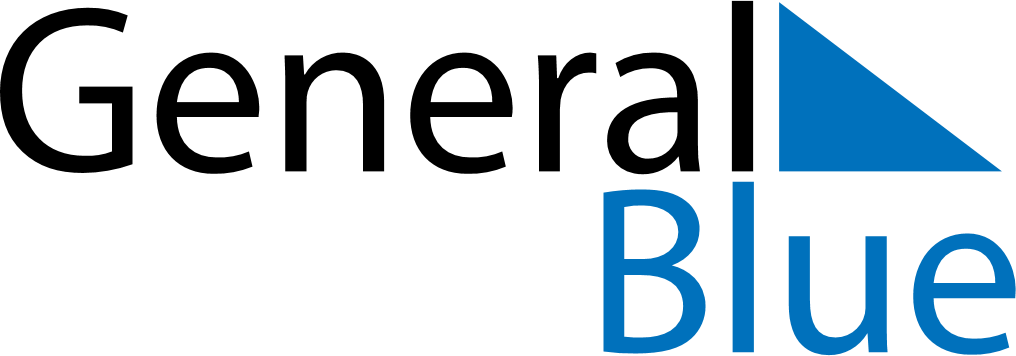 June 2028June 2028June 2028VietnamVietnamMondayTuesdayWednesdayThursdayFridaySaturdaySunday1234International Children’s Day56789101112131415161718192021222324252627282930Vietnamese Family Day